TECHNICKÁ UNIVERZITA VO ZVOLENEDREVÁRSKA FAKULTAKatedra fyziky, elektrotechniky a aplikovanej mechanikyPredmet: 				Elektrotechnika v POBLaboratórna úloha č. 4: 	Meranie elektrických veličín na jednofázovom   transformátoreAkad. rok:                                                                                      Dátum:Vypracoval:                                                                                   Prevzal:Meranie elektrických veličín na jednofázovom transformátorePrístroje a pomôcky:transformátor, zdroj striedavého napätia, voltmeter, ampérmeter, wattmeter, regulačný odpor, vypínač, spojovacie vodiče.Teória:Transformátory sú netočivé stroje, pracujúce na princípe elektromagnetickej indukcie. Sú schopné meniť hodnoty striedavých (alebo impulzných) napätí a prúdov privádzaných do primárnych vinutí na iné hodnoty odoberané zo sekundárnych vinutí. Pri tejto činnosti sa frekvencia prúdov a  napätí na primárnej a sekundárnej strane nezmení. Príslušné vinutia tvoria cievky, ktoré sa realizujú navinutím potrebného počtu závitov izolovaného medeného vodiča na tzv.kostru. Vinutia primárnej a sekundárnej strany sú medzi sebou spojené magnetickou väzbou, prostredníctvom jadra, tvoreného (najčastejšie) pomocou vzájomne odizolovaných železných plechov. Prenos elektrickej energie je možný v obidvoch smeroch. V praxi sa väčšinou používa prenos jedným smerom (pri tom istom transformátore). V stave naprázdno, keď sekundárnym vinutím netečie prúd, nastáva veľký posun medzi napätím a prúdom, účinník je veľmi nízky (cosφ → 0). Takýto prevádzkový stav je ovšem veľmi nehospodárny. Keď k sekundárnemu vinutiu pripojíme záťaž (spotrebič), transformátor bude v stave pri zaťažení. Výkonové pomery sa zmenia (zvýši sa príkon transformátora) a zlepší sa tiež jeho účinník.Cieľ: odmerať napätie, prúd a príkon jednofázového transformátora v stave naprázdno a pri zaťažení, a následným výpočtom určiť hodnotu prevodového pomeru a účinníka. Porovnať obidva prevádzkové stavy z hľadiska hospodárnosti (vplyv na zmenu účinníka).Pracovný postup:Meranie v stave naprázdno.1. Zapojenie zrealizujeme podľa schémy zapojenia. Pre stav naprázdno je charakteristické, že v sekundárnom obvode netečie elektrický prúd (impedancia Z → ∞, potom I2 = 0).2. Pred vlastným meraním si opíšeme údaje zo štítku transformátora. Primárne vinutie  pripojíme k zdroju striedavého napätia. Na sekundárne vinutie pripojíme voltmeter.3. Voltmetrom odmeriame hodnotu napätia U1 v primárnom obvode, ampérmetrem odmeriame prúd naprázdno I10 tečúci primárnym obvodom a wattmetrom odmeriame príkon naprázdno P10.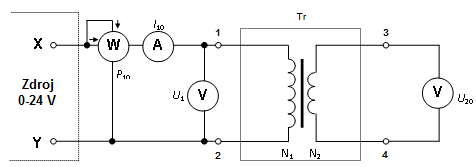 Schéma zapojenia transformátora pri meraní v stave naprázdnoStraty naprázdno P10  predstavujú straty v železe PFe a straty vznikajúce na ohmickom odpore primárneho vinutia: P10  = PFe   +  R1 · I10 2                                                                                                                           (1)4.  Výpočtom určíme veľkosť zdanlivého príkonu naprázdno S10  a učiník naprázdno cos10.5. Voltmetrom v sekundárnom obvode odmeriame hodnotu napätia U20. Údaje zapíšeme do tabuľky. Keď zanedbáme úbytky napätia spôsobené malým prúdom naprázdno I10, prevodový pomer transformátora  K môžeme vypočítať použitím vzťahu:                                                                                                                           (2)Kde N1 je počet závitov primárneho vinutia (primárnej cievky) a N2 je počet závitov sekundárneho vinutia (sekundárnej cievky).6.  Účinník naprázdno určíme zo vzťahu:                                                                                                                 (3)7.  Hodnoty zapíšeme do tabuľky Tab. 1.Tab. 1. Tabuľka nameraných hodnôt pre stav naprázdno                      Namerané                   VypočítanéVýpočty prevodového pomeru (K), zdanlivého príkonu (S10) a účinníka (cos φ10) v stave naprázdno.Meranie v stave pri zaťažení.Využijeme tú istú schému zapojenia ako v stave naprázdno s tým rozdielom, že k vinutiu sekundárnej cievky pripojíme spotrebič - rezistor (určí vedúci cvičenia). Pre stav transformátora pri zaťažení je charakteristické, že v sekundárnom obvode (narozdiel od stavu naprázdno) tečie elektrický prúd (I2 ≠ 0).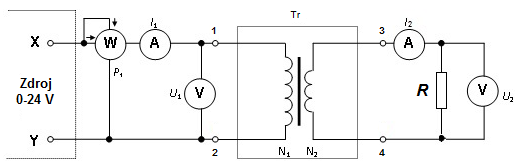 Schéma zapojenia transformátora pri meraní v stave pri zaťaženíVoltmetrom odmeriame hodnotu napätia U1 v primárnom obvode, hodnotu napätia U2 na spotrebiči v sekundárnom obvode, ampérmetrom odmeriame prúd v primárnej cievke I1, prúd v sekundárnej cievke I2 a wattmetrom odmeriame príkon P1.Hodnotu účinníka pri zaťažení určíme zo vzťahu:Hodnoty zapíšeme do tabuľky Tab. 2.Tab. 2. Tabuľka nameraných hodnôt pre stav pri zaťažení                        Namerané                   VypočítanéVýpočty činného výkonu (P2), zdanlivého príkonu (S1) a účinníka (cos φ1) v stave pri zaťažení.V závere uvedieme, v ktorom zapojení pracoval transformátor hospodárnejšie (porovnaním veľkosti účinníka cos φ1).     U1  (V)I10  (A)U20  (V)P10  (W)S10  (VA)cos  10 (-)K (-)  U1  (V)I1  (A)  U2  (V)   I2  (A)P1  (W)P2  (W)S1  (VA)cos  1(-)